中国动物学会会议注册系统操作流程1参会注册流程   注册登录系统＞＞选择参加会议＞＞在线投稿＞＞查看稿件审核结果＞＞确认参会回执＞＞完成缴费＞＞打印参会通知＞＞酒店预定。2 注册登录2.1 注册登录登陆网址： http://182.92.6.90:8088/czsweb/，点击右侧登录注册。如果是新用户，请先注册后再登录，如果是老用户直接登录。用户只需注册一次，即可长期使用该用户名和密码登陆系统，参加其他会议。如图1所示。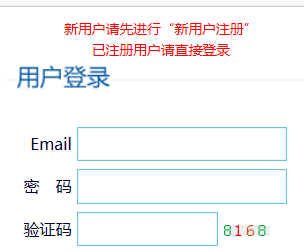 图1 用户注册登录界面2.2 参加会议输入用户名和密码进入系统，如图2所示，选择拟参加的会议，或直接进入已参加的会议。即在会议名称处点击选择。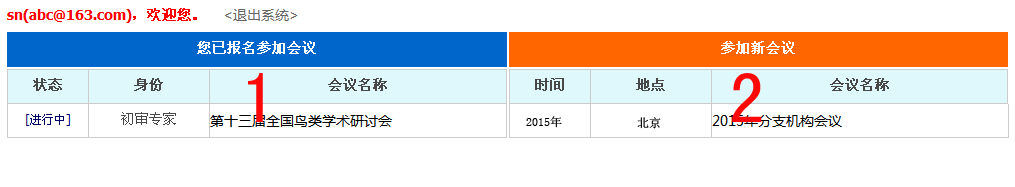                    图2 登录系统界面进入已参加的会议，在图2的1中点击会议名称，进入会议。如果想参加新会议，在图2的2中点击要参加的会议名称。3 摘要或论文提交进入学术会议首页，在图3中点击“在线投稿”出现如图4窗口，在图4中输入相关信息，完成在线投稿。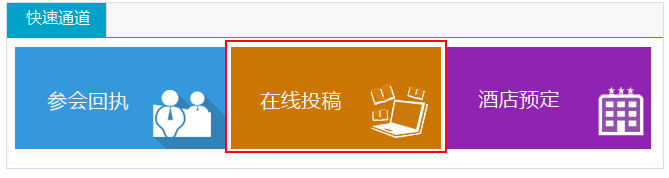 图3快速通道（参会回执、在线投稿、酒店预定）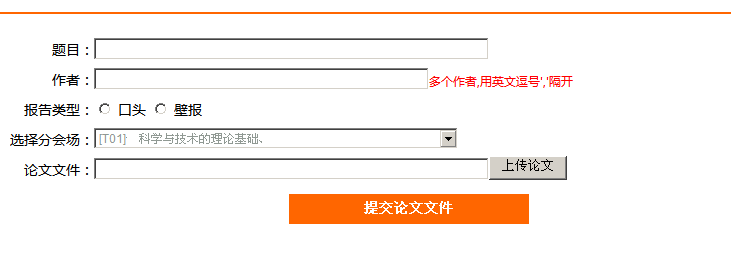 图4 在线投稿界面说明：提交论文摘要后，届时将由专家审核，审核通过后，在系统中将有论文审核状态，是口头（即被选为作分会场口头报告）\壁报（被选为可以壁报展示）\录用（可以收入录到论文摘要集）\拒收。4参会回执进入学术会议首页，在图3中点击“参会回执”出现如图5窗口，在图5点击确认参会回执，即表示确定参加本次会议，设置此选项的目的是便于主办方统计参会人数。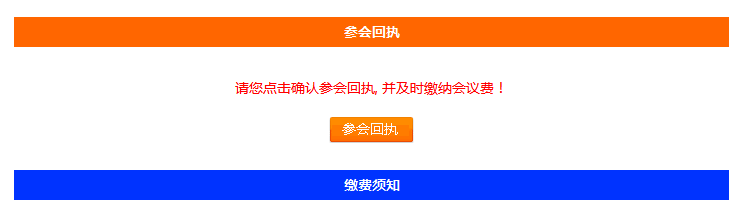 图5  参会回执界面5完成缴费5.1点击参会回执后，进入图6窗口，（1）将会出现付款识别码，请在通过银行或者其他方式缴费时，务必输入识别码。（2）依次选择缴费金额、缴费方式。准确填写发票抬头，以便主办方为您开具发票。如若一笔汇款为2人以上缴纳金额，请在备注中写明开具发票张数，每张发票对应的姓名。5.2点击“缴费信息确认”后图出现7窗口，请您及时缴纳注册费，主办方收到款项后，会在系统给您回执，参会人员请及时查看“交费状态”。缴费成功后您可以打印参会报销通知单。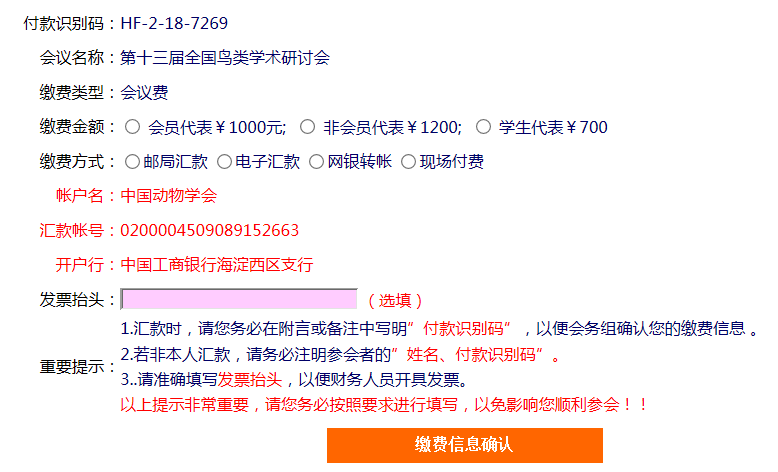 图6参会回执界面6打印参会通知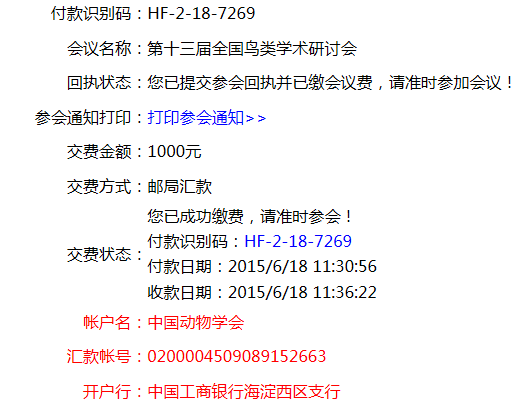 图7参会通知界面7酒店预订进入学术会议首页，在图3中点击“酒店预定”出现如图8所示页面，参会者可在此处选择要预定的酒店。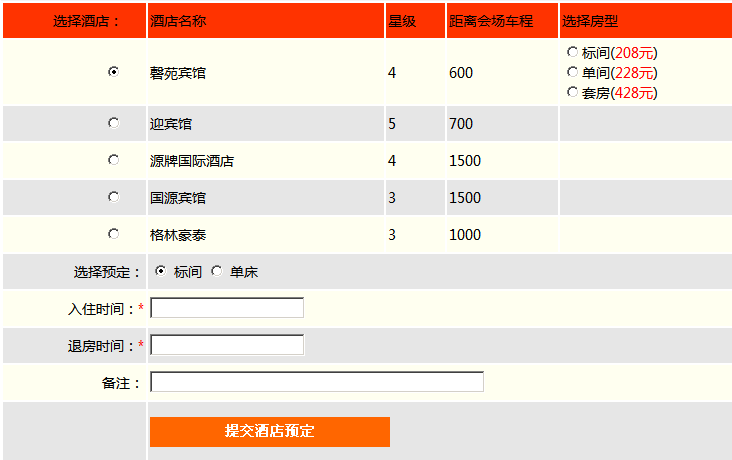 图8酒店预定说明7.1酒店正式确定预定后，如需更改拟入住酒店，请在10月20日前更改,其他时间不可调整。7.2在定酒店时，如可与其他人和住，请选择  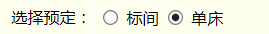 （单床即表示可以与他人同住；选择标间则表示自己单独预定一间），如有其他特殊情况，请在备注中写明。8其他登陆后，页面最上端 会显示“我的信息”等选项，点击可以依次看自己填写、设置的相关信息。如个人工作单位、联系方式等变更，请在参会前进行修改，以便参会者之间能准确的联系。(图9)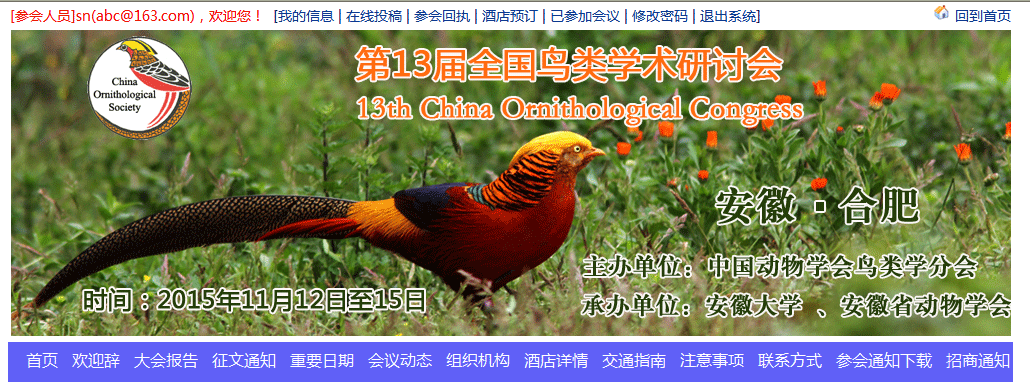                         图9